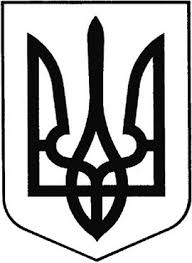 ГРEБІНКІВСЬКА СEЛИЩНА РАДАБілоцeрківського району Київської областіВИКОНАВЧИЙ КОМІТЕТР О З П О Р Я Д Ж E Н Н Явід  21  березня 2022 року 	№24-ОД смт. ГребінкиПро визначення переліку та обсягів закупівель товарів, робіт і послуг, що необхідно здійснити для забезпечення потреб Гребінківської селищної радиУ зв’язку з наявною потребою в закупівлі товарів, робіт і послуг, керуючись постановою Кабінету Міністрів України від 28.02.2022 № 169 «Деякі питання здійснення оборонних та публічних закупівель товарів, робіт і послуг в умовах воєнного стану» (далі – Постанова)НАКАЗУЮ:Затвердити перелік та обсяги закупівель товарів, робіт і послуг, що додається.Відповідальним за виконання Постанови призначити начальника відділу економічного розвитку, житлово-комунального господарства, капітального будівництва та інфраструктури Гребінкувської селищної ради – РУДЕНКА ВАСИЛЯ МИКОЛАЙОВИЧА.Контроль за виконанням цього розпорядження покласти на першого заступника селищного голови – ВАСЮЩЕНКА О. А.Селищний голова 	Роман ЗАСУХА